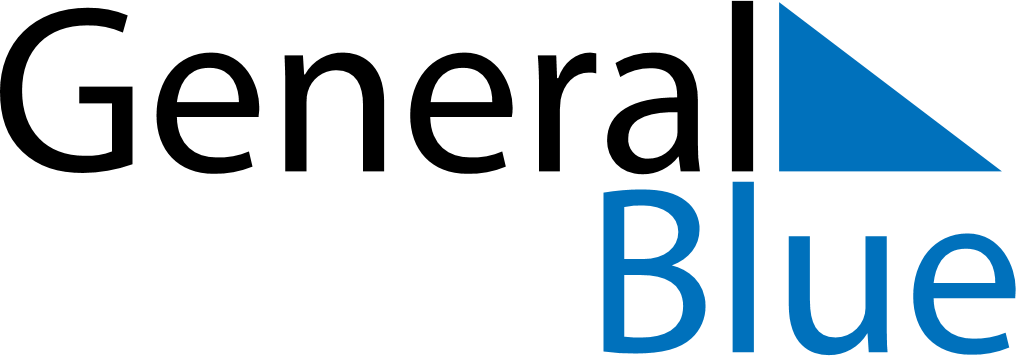 November 2024November 2024November 2024SloveniaSloveniaSUNMONTUEWEDTHUFRISAT12Day of Remembrance for the Dead345678910111213141516St. Martin’s Day17181920212223Rudolf Maister Day24252627282930